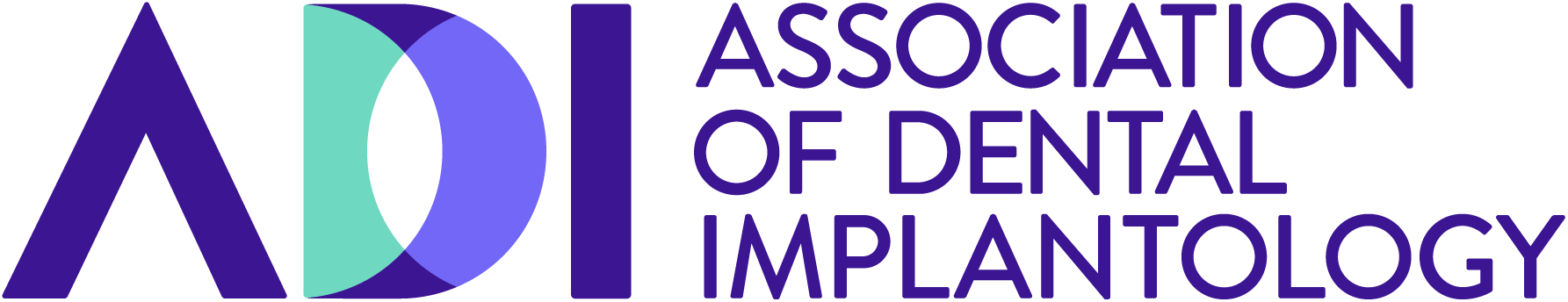 Full Terms and Conditions for Third-Party Advertisements on the ADI website                          Welcome to the Association of Dental Implantology. Third-Party Advertisements on the ADI website can only be accepted if they adhere to the following policy and guidelines. Any postings that do not comply will not be accepted and can and will be removed at the discretion of the ADI.OverviewAll marketing and advertising must be:an accurate description of the event or traininglegal within the constraints of UK legislationsocially responsible (not encouraging illegal, unsafe or anti-social behaviour)The ADI can only accept submissions for inclusion on our website under the following terms and conditions.Terms and ConditionsBy using our website and/or its content (collectively referred to herein as this "Website" and located at https://www.adi.org.uk) or using any of the services provided, you acknowledge that you have read, understood, and agree to be bound by our Terms and Conditions. If you are not in agreement with all of these Terms and Conditions, you are prohibited from using this Website, and you may discontinue use immediately. All materials/information/documents/services or all other entities (collectively referred to as content) that appear on the “The Association of Dental Implantology” site shall be administered subject to these Terms and Conditions. The use of this Website constitutes an express agreement with all the Terms and Conditions contained herein in full. Intellectual Property RightsOther than the content you own and opted to include on this Website, under these Terms, “The Association of Dental Implantology” and/or its licensors own and reserve all intellectual property rights of this Website. You are granted a limited license, subject to the restrictions entailed in these Terms and Conditions, for purposes of viewing this Website's content.ServicesThe content of this Website is not intended for use or distribution to any person or entity in any jurisdiction, geographical location, or country/state where such use or distribution will be contrary to the laws and regulations or subject “The Association of Dental Implantology” to any form of registration, claims, demands, costs, liabilities, damages, or expenses.Acceptable UseYou may use this Website only for lawful and legitimate purposes in accordance with these Terms and Conditions. When using this Website, you agree to adhere to the following guidelines:Compliance with Laws: You must comply with all applicable laws and regulations, both local and international, while using this Website. You shall not engage in any activity that violates any laws or infringes upon the rights of others.Conflicts of Interest: You must not engage in or advertise any service, event or training which conflicts with those offered by the Association of Dental Implantology.Scheduling Conflicts: You agree not to advertise any service, event or training which conflicts with the scheduled and published activities of the Association of Dental Implantology.Respect for Others: You must respect the rights, privacy, and dignity of other users of this Website. Do not engage in any activity that is harassing, abusive, defamatory, threatening, or harmful to others.No Unauthorised Access: You shall not attempt to gain unauthorised access to any part of this Website, its systems, or any connected network or database. Unauthorised access, hacking, or any other form of cyber-attack is strictly prohibited.No Malicious Activities: You shall not use this Website for any malicious purposes, including but not limited to the distribution of malware, viruses, or any other harmful software.No Spam: Sending unsolicited messages, advertisements, or spam through this Website's features or communication channels is strictly prohibited.Protection of Intellectual Property: You must respect intellectual property rights, including copyrights, trademarks, and patents. Do not use this Website to distribute, share, or post any content that infringes upon the intellectual property rights of others.No Unauthorized Commercial Activity: You shall not use this Website for unauthorised commercial activities, including but not limited to advertising, marketing, or selling products or services without proper authorisation.No Impersonation: Do not impersonate any person or entity or falsely claim an affiliation with any entity when using this Website.No Data Mining or Scraping: You are not permitted to engage in data mining, data scraping, or any automated or systematic extraction of data from this Website without explicit permission.No Disruption: You shall not engage in any activity that disrupts or interferes with the normal operation of this Website, including but not limited to hacking, distributed denial-of-service (DDoS) attacks, or any form of network interference.Failure to comply with these Acceptable Use guidelines may result in the deletion of any posted content and termination of your access to this Website, and may also lead to legal action or other remedies as deemed necessary.Linking and Hyperlinking RightsWe reserve the right to request the removal of any links or any particular link to our Website that is created by you. Upon our request, you agree to immediately remove all links to our Website. We may amend the Terms and Conditions of these linking rights at any time, and by continuously linking to our Website, you agree to be bound to and adhere to the updated terms. Use of our logo or other artwork for linking is not permitted without a trademark license agreement.Links to Third-Party ContentOur Website may provide links to third-party websites or applications. We do not control, and are not responsible for, the content or operation of such third-party sites or applications. Linking to any third-party site does not imply our endorsement of the site, application, or its operator.“The Association of Dental Implantology” assumes no responsibility for advertisements or any third-party content featured within our Website. Any purchases of goods or services made through third-party advertisers are at your own risk. The respective advertiser is responsible for the goods and/or services offered, and you should direct any questions or complaints to them.User ContentIn these Website Standard Terms and Conditions, "User Content" shall mean any audio, video, text, images, or other material or content you choose to display on this Website. By displaying user content, you grant “The Association of Dental Implantology” a non-exclusive, worldwide, irrevocable, royalty-free, sub-licensable license to use, reproduce, adapt, publish, translate and distribute it on any media.User Content must be original to you and should not violate any third party's intellectual property rights, either presently or in the past. “The Association of Dental Implantology” reserves the right to remove any of your content from this Website at any time, without notice.“The Association of Dental Implantology” is permitted to monitor your activities on the Website and remove any user content considered inappropriate, offensive, contrary to applicable laws and regulations, or causes a breach of these Terms and Conditions.You warrant and represent that:You are entitled to upload/input/publicise content on our Website and have the necessary legal capacity, license or consent to do so;Your content does not infringe any intellectual property right, including without limitation to copyright, patent, or trademark of any third party;Your content is true, accurate, current, complete, and relates to you and not a third party;Your content does not contain any libellous, defamatory, offensive, immoral, or otherwise illegal material which is an invasion of privacy; andThe content will not be used to solicit or promote business or custom or present commercial activities or unlawful activity.You now grant “The Association of Dental Implantology” a non-exclusive license to use, reproduce, edit and authorise others approved by us to use, reproduce and edit any of your content in any form, format, or media.Privacy PolicyBy using this Website and its services, you may provide us with certain personal or company information. By using “The Association of Dental Implantology” or its services, you authorise us to use your information in any country or state that we operate in. We reserve the right to use such information to improve your user experience and facilitate mailing and traffic, and market analytics.By accessing this Website, specific information about the User, such as Internet protocol (IP) addresses, site navigation, user software, and the surfing time, along with other similar information, will be stored on “The Association of Dental Implantology” servers. Information about their identities, such as name, address, contact details, billing information, and other information stored on this Website, will strictly be used only for statistical purposes and will not be published for general access. “The Association of Dental Implantology”, however, assumes no responsibility for the security of this information.Disclaimers/Warranties/Limitation of Liabilities“The Association of Dental Implantology” Website is provided "as is," with all liabilities, and makes no express or implied undertakings, representations, or warranties, of any kind related to this Website or the content contained on this Website.“The Association of Dental Implantology” does not make any endorsements, warranties, or representations about the accuracy, reliability, expertise, or completeness of any such content. You agree that reliance on any such content shall be at the User's risk. The User agrees that under no circumstance shall “The Association of Dental Implantology” or any of its partners and affiliates be liable for any direct, indirect, consequential, accidental, or special damages or losses, and will not be liable for any conduct or behaviour of the User arising from the use of this Website. As a result, the use of this Website and all or any of its content is at the User's sole risk.IndemnificationAs a condition for the use of this Website, the User agrees to indemnify “The Association of Dental Implantology” and its affiliates to the fullest extent, from and against all actions, claims, liabilities, losses, damages, costs, demands, and expenses (including reasonable legal fees) arising out of the User's use of this Website.“The Association of Dental Implantology” periodically changes, adds, modifies, improves, or updates this Website's consent with or without prior notice. We reserve the right and sole discretion to, and without notice or liability, deny access to and use of the Website (including blocking specific IP addresses) to any user for any reason including but not limited to breach of any representation, warranty, or Agreement in these Terms or any applicable law or regulation.We also reserve the right, if, in our sole discretion, we determine that your use of the Website or its services is in breach of these Terms and Conditions or of any applicable law or regulation, to terminate your use of the Website and its services or delete your account and any or all of your content, without warning or prior notice. Entire AgreementThese Terms and Conditions, including any legal notices and disclaimers on this Website, constitute the entire Agreement between “The Association of Dental Implantology” and you concerning your use of this Website. Ultimately, this Agreement supersedes all prior agreements and understandings concerning the same.Contact usTo resolve any complaint or clarification regarding the use of this Website or its services or receive information concerning that usage, please contact us at info@adi.org.uk